DOC-2 SOLICITUD DE ASIGNACION DE TRABAJO FIN DE GRADO (A rellenar por el alumno)D/Dña:      , estudiante del Título de Grado en  de la , desea que se le asigne el TFG titulado ó el siguiente Tutor/a (por orden de preferencia):1-      2-     3-     4-     5-     Asignación de la comisión:En Cádiz, a Cádiz,  a Fdo.      (El /La alumno/a)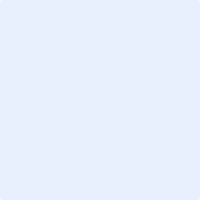 